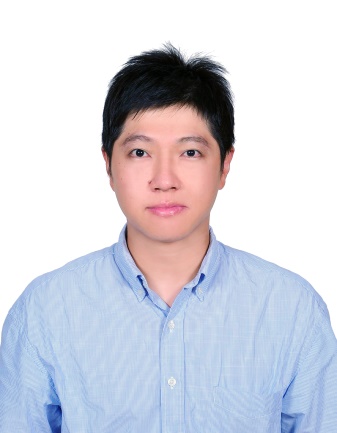 姓名：陳冠仁職稱：助理教授電話分機：3529辦公室：K204-1E-Mail：kjchen@stust.edu.twE-Mail：kjchen@stust.edu.tw實驗室：電熱力應用實驗室實驗室：電熱力應用實驗室最高學歷：國立成功大學 微電子工程研究所 博士最高學歷：國立成功大學 微電子工程研究所 博士最高學歷：國立成功大學 微電子工程研究所 博士研究領域：金屬材料、材料分析、光伏金屬導帶、精細金屬導線、二次電池金屬電極研究領域：金屬材料、材料分析、光伏金屬導帶、精細金屬導線、二次電池金屬電極研究領域：金屬材料、材料分析、光伏金屬導帶、精細金屬導線、二次電池金屬電極   學術榮譽    學術榮譽    學術榮譽    期刊論文   期刊論文   期刊論文K. J. Chen, “Rechargeable all-solid-state tin ion battery in a low-temperature environment”, Results in Materials 10 (2021) 100190.K. J. Chen, Y. H. Fang, F. Y. Hung, “Novel photovoltaic ribbon technology: interfacial behavior of IN-50Sn alloy ribbon without metal matrix under electrothermal effects and chlorine corrosion”, Mater. Today Commun. 26 (2021) 101865.K. J. Chen, F. Y. Hung, T. S. Lui, C. L. Tsai, “Improving the applicability of wear-resistant Al–10Si–0.5Mg alloy obtained through selective laser melting with T6 treatment in high-temperature, and high-wear environments”, J. Mater. Res. Tech. 9 (4) (2020) 9242-9252.K. J. Chen, “Novel Application Research on Critical High-Temperature Deformation of Low-Lead Brass Alloy”, Metals 10 (2020) 722.K. J. Chen, F. Y. Hung, C. Y. Chang, “A study of the Sulfidation Behavior on Palladium-Coated Copper Wire with a Flash-Gold Layer (PCA) after Wire Bonding”, Electronics 8 (2019) 792.K. J. Chen, F. Y. Hung, T. S. Lui, Y. R. Shih, “Wear inducing phase transformation of plasma transfer arc coated tools during friction stir welding with Al alloy”, J. of Eng. 2019 (2019) 6413608.K. J. Chen, F. Y. Hung, T. S. Lui, W. Y. Lin, “Effects of Static Heat and Dynamic Current on Al/Zn･Cu/Sn Solder/Ag Interfaces of Sn Photovoltaic Al-Ribbon Modules”, Materials 11 (2018) 1642.K. J. Chen, F. Y. Hung, T. S. Lui, L. Hsu, “Studies of Interfacial Microstructures and Series Resistance on Electroplated and Hot-Dipped Sn-xCu Photovoltaic Modules”, J. Electron. Mater. 47 (10) (2018) 6028-6035.K. J. Chen, F. Y. Hung, T. S. Lui, C. H. Tseng, “Effects of tempered microstructure and hydrogen concentration on hydrogen-induced embrittlement susceptibility of 10B21 screws at low temperature”, Mater. Trans. 59 (2018) 1124-1129.K. J. Chen, F. Y. Hung, T. S. Lui, C. H. Tseng, “Decrease in Hydrogen Embrittelemnt susceptibility of 10B21 Screws by Bake Aging.”, Metals 6 (2016) 211.K. J. Chen, F. Y. Hung, T. S. Lui, L. H. Chen, Y. W. Chen, “A study of green Sn-xZn photovoltaic ribbons for solar cell application”, Solar Energ. Mater. Solar Cells 143 (2015) pp. 561-566.K. J. Chen, F. Y. Hung, T. S. Lui, L. H. Chen, Y. W. Chen, “Characterizations of Cu/Sn-Zn Solder/Ag Interfaces on Photovoltaic Ribbon for Silicon Solar Cell”, IEEE J. Photovoltaic 5 (1) (2015) 202-205.K. J. Chen, F. Y. Hung, T. S. Lui, L. H. Chen, D. W. Qiu, T. L. Chou, “Microstructure and electrical mechanism of Sn-xAg-Cu PV-ribbon for solar cells”, Microelectron. Eng. 116 (2014) pp. 33-39.K. J.Chen, F. Y. Hung, T. S. Lui, R. S. Xiao, “Improvement of Charge-Discharge characteristics of the Mg-Ni powder electrode at 55 °C”, J. of Nanomaterial. 2013 (2013) 638953.K. J. Chen, F. Y. Hung, T. S. Lui, L. H. Chen, D. W. Qiu, T. L. Chou, “Effects of Electrical Current on Microstructure and Interface Properties of SnAgCu/Ag Photovoltaic Ribbons”, Materials Transactions, Vol. 54, No. 7 (2013), pp.1155-1159.K. J. Chen, “Rechargeable all-solid-state tin ion battery in a low-temperature environment”, Results in Materials 10 (2021) 100190.K. J. Chen, Y. H. Fang, F. Y. Hung, “Novel photovoltaic ribbon technology: interfacial behavior of IN-50Sn alloy ribbon without metal matrix under electrothermal effects and chlorine corrosion”, Mater. Today Commun. 26 (2021) 101865.K. J. Chen, F. Y. Hung, T. S. Lui, C. L. Tsai, “Improving the applicability of wear-resistant Al–10Si–0.5Mg alloy obtained through selective laser melting with T6 treatment in high-temperature, and high-wear environments”, J. Mater. Res. Tech. 9 (4) (2020) 9242-9252.K. J. Chen, “Novel Application Research on Critical High-Temperature Deformation of Low-Lead Brass Alloy”, Metals 10 (2020) 722.K. J. Chen, F. Y. Hung, C. Y. Chang, “A study of the Sulfidation Behavior on Palladium-Coated Copper Wire with a Flash-Gold Layer (PCA) after Wire Bonding”, Electronics 8 (2019) 792.K. J. Chen, F. Y. Hung, T. S. Lui, Y. R. Shih, “Wear inducing phase transformation of plasma transfer arc coated tools during friction stir welding with Al alloy”, J. of Eng. 2019 (2019) 6413608.K. J. Chen, F. Y. Hung, T. S. Lui, W. Y. Lin, “Effects of Static Heat and Dynamic Current on Al/Zn･Cu/Sn Solder/Ag Interfaces of Sn Photovoltaic Al-Ribbon Modules”, Materials 11 (2018) 1642.K. J. Chen, F. Y. Hung, T. S. Lui, L. Hsu, “Studies of Interfacial Microstructures and Series Resistance on Electroplated and Hot-Dipped Sn-xCu Photovoltaic Modules”, J. Electron. Mater. 47 (10) (2018) 6028-6035.K. J. Chen, F. Y. Hung, T. S. Lui, C. H. Tseng, “Effects of tempered microstructure and hydrogen concentration on hydrogen-induced embrittlement susceptibility of 10B21 screws at low temperature”, Mater. Trans. 59 (2018) 1124-1129.K. J. Chen, F. Y. Hung, T. S. Lui, C. H. Tseng, “Decrease in Hydrogen Embrittelemnt susceptibility of 10B21 Screws by Bake Aging.”, Metals 6 (2016) 211.K. J. Chen, F. Y. Hung, T. S. Lui, L. H. Chen, Y. W. Chen, “A study of green Sn-xZn photovoltaic ribbons for solar cell application”, Solar Energ. Mater. Solar Cells 143 (2015) pp. 561-566.K. J. Chen, F. Y. Hung, T. S. Lui, L. H. Chen, Y. W. Chen, “Characterizations of Cu/Sn-Zn Solder/Ag Interfaces on Photovoltaic Ribbon for Silicon Solar Cell”, IEEE J. Photovoltaic 5 (1) (2015) 202-205.K. J. Chen, F. Y. Hung, T. S. Lui, L. H. Chen, D. W. Qiu, T. L. Chou, “Microstructure and electrical mechanism of Sn-xAg-Cu PV-ribbon for solar cells”, Microelectron. Eng. 116 (2014) pp. 33-39.K. J.Chen, F. Y. Hung, T. S. Lui, R. S. Xiao, “Improvement of Charge-Discharge characteristics of the Mg-Ni powder electrode at 55 °C”, J. of Nanomaterial. 2013 (2013) 638953.K. J. Chen, F. Y. Hung, T. S. Lui, L. H. Chen, D. W. Qiu, T. L. Chou, “Effects of Electrical Current on Microstructure and Interface Properties of SnAgCu/Ag Photovoltaic Ribbons”, Materials Transactions, Vol. 54, No. 7 (2013), pp.1155-1159.K. J. Chen, “Rechargeable all-solid-state tin ion battery in a low-temperature environment”, Results in Materials 10 (2021) 100190.K. J. Chen, Y. H. Fang, F. Y. Hung, “Novel photovoltaic ribbon technology: interfacial behavior of IN-50Sn alloy ribbon without metal matrix under electrothermal effects and chlorine corrosion”, Mater. Today Commun. 26 (2021) 101865.K. J. Chen, F. Y. Hung, T. S. Lui, C. L. Tsai, “Improving the applicability of wear-resistant Al–10Si–0.5Mg alloy obtained through selective laser melting with T6 treatment in high-temperature, and high-wear environments”, J. Mater. Res. Tech. 9 (4) (2020) 9242-9252.K. J. Chen, “Novel Application Research on Critical High-Temperature Deformation of Low-Lead Brass Alloy”, Metals 10 (2020) 722.K. J. Chen, F. Y. Hung, C. Y. Chang, “A study of the Sulfidation Behavior on Palladium-Coated Copper Wire with a Flash-Gold Layer (PCA) after Wire Bonding”, Electronics 8 (2019) 792.K. J. Chen, F. Y. Hung, T. S. Lui, Y. R. Shih, “Wear inducing phase transformation of plasma transfer arc coated tools during friction stir welding with Al alloy”, J. of Eng. 2019 (2019) 6413608.K. J. Chen, F. Y. Hung, T. S. Lui, W. Y. Lin, “Effects of Static Heat and Dynamic Current on Al/Zn･Cu/Sn Solder/Ag Interfaces of Sn Photovoltaic Al-Ribbon Modules”, Materials 11 (2018) 1642.K. J. Chen, F. Y. Hung, T. S. Lui, L. Hsu, “Studies of Interfacial Microstructures and Series Resistance on Electroplated and Hot-Dipped Sn-xCu Photovoltaic Modules”, J. Electron. Mater. 47 (10) (2018) 6028-6035.K. J. Chen, F. Y. Hung, T. S. Lui, C. H. Tseng, “Effects of tempered microstructure and hydrogen concentration on hydrogen-induced embrittlement susceptibility of 10B21 screws at low temperature”, Mater. Trans. 59 (2018) 1124-1129.K. J. Chen, F. Y. Hung, T. S. Lui, C. H. Tseng, “Decrease in Hydrogen Embrittelemnt susceptibility of 10B21 Screws by Bake Aging.”, Metals 6 (2016) 211.K. J. Chen, F. Y. Hung, T. S. Lui, L. H. Chen, Y. W. Chen, “A study of green Sn-xZn photovoltaic ribbons for solar cell application”, Solar Energ. Mater. Solar Cells 143 (2015) pp. 561-566.K. J. Chen, F. Y. Hung, T. S. Lui, L. H. Chen, Y. W. Chen, “Characterizations of Cu/Sn-Zn Solder/Ag Interfaces on Photovoltaic Ribbon for Silicon Solar Cell”, IEEE J. Photovoltaic 5 (1) (2015) 202-205.K. J. Chen, F. Y. Hung, T. S. Lui, L. H. Chen, D. W. Qiu, T. L. Chou, “Microstructure and electrical mechanism of Sn-xAg-Cu PV-ribbon for solar cells”, Microelectron. Eng. 116 (2014) pp. 33-39.K. J.Chen, F. Y. Hung, T. S. Lui, R. S. Xiao, “Improvement of Charge-Discharge characteristics of the Mg-Ni powder electrode at 55 °C”, J. of Nanomaterial. 2013 (2013) 638953.K. J. Chen, F. Y. Hung, T. S. Lui, L. H. Chen, D. W. Qiu, T. L. Chou, “Effects of Electrical Current on Microstructure and Interface Properties of SnAgCu/Ag Photovoltaic Ribbons”, Materials Transactions, Vol. 54, No. 7 (2013), pp.1155-1159.　國際會議論文　國際會議論文　國際會議論文K. J. Chen, F. Y. Hung2, T. S. Lui2, and Y. L. Lin2, “A Study of Mechanical Properties and Biomedical characteristics of Degradable Mg-Zn Alloy”, SIMS-22 (October 20-25, 2019, Miyako Messe, Kyoto, Japan)K. J. Chen, F. Y. Hung, T. S. Lui, L. Hsu, “Studies of interfacial microstructures and series resistance on electroplated and hot-dipped Sn-xCu photovoltaic modules”, ICMAP 2018 (July 24-28, 2018, Incheon, Korea)K. J. Chen, F. Y. Hung, T. S. Lui, T. H. Hsiao, S. P. Chang, “The charge-discharge characteristics of Mg-Zn-Al powder with Ag nanoparticles-modified at high temperature environment”, EM-NANO 2017 (June 18-21, 2017, Fukui, Japan)K. J. Chen, F. Y. Hung, T. S. Lui, L. H. Chen, Y. W. Chen, S. P. Chang, Characterizations of Cu/Sn-Zn solder/Ag interfaces on photovoltaic ribbon for Si solar cells, EM-NANO 2015 (June 16-19, 2015, Niigata, Japan)K. J. Chen, F. Y. Hung2, T. S. Lui2, and Y. L. Lin2, “A Study of Mechanical Properties and Biomedical characteristics of Degradable Mg-Zn Alloy”, SIMS-22 (October 20-25, 2019, Miyako Messe, Kyoto, Japan)K. J. Chen, F. Y. Hung, T. S. Lui, L. Hsu, “Studies of interfacial microstructures and series resistance on electroplated and hot-dipped Sn-xCu photovoltaic modules”, ICMAP 2018 (July 24-28, 2018, Incheon, Korea)K. J. Chen, F. Y. Hung, T. S. Lui, T. H. Hsiao, S. P. Chang, “The charge-discharge characteristics of Mg-Zn-Al powder with Ag nanoparticles-modified at high temperature environment”, EM-NANO 2017 (June 18-21, 2017, Fukui, Japan)K. J. Chen, F. Y. Hung, T. S. Lui, L. H. Chen, Y. W. Chen, S. P. Chang, Characterizations of Cu/Sn-Zn solder/Ag interfaces on photovoltaic ribbon for Si solar cells, EM-NANO 2015 (June 16-19, 2015, Niigata, Japan)K. J. Chen, F. Y. Hung2, T. S. Lui2, and Y. L. Lin2, “A Study of Mechanical Properties and Biomedical characteristics of Degradable Mg-Zn Alloy”, SIMS-22 (October 20-25, 2019, Miyako Messe, Kyoto, Japan)K. J. Chen, F. Y. Hung, T. S. Lui, L. Hsu, “Studies of interfacial microstructures and series resistance on electroplated and hot-dipped Sn-xCu photovoltaic modules”, ICMAP 2018 (July 24-28, 2018, Incheon, Korea)K. J. Chen, F. Y. Hung, T. S. Lui, T. H. Hsiao, S. P. Chang, “The charge-discharge characteristics of Mg-Zn-Al powder with Ag nanoparticles-modified at high temperature environment”, EM-NANO 2017 (June 18-21, 2017, Fukui, Japan)K. J. Chen, F. Y. Hung, T. S. Lui, L. H. Chen, Y. W. Chen, S. P. Chang, Characterizations of Cu/Sn-Zn solder/Ag interfaces on photovoltaic ribbon for Si solar cells, EM-NANO 2015 (June 16-19, 2015, Niigata, Japan)　專利　專利　專利　研究計畫　研究計畫　研究計畫　服務　服務　服務2011/7-2021/7  成功大學貴重儀器使用中心 博士級助理研究員2011/7-2021/7  成功大學貴重儀器使用中心 博士級助理研究員2011/7-2021/7  成功大學貴重儀器使用中心 博士級助理研究員